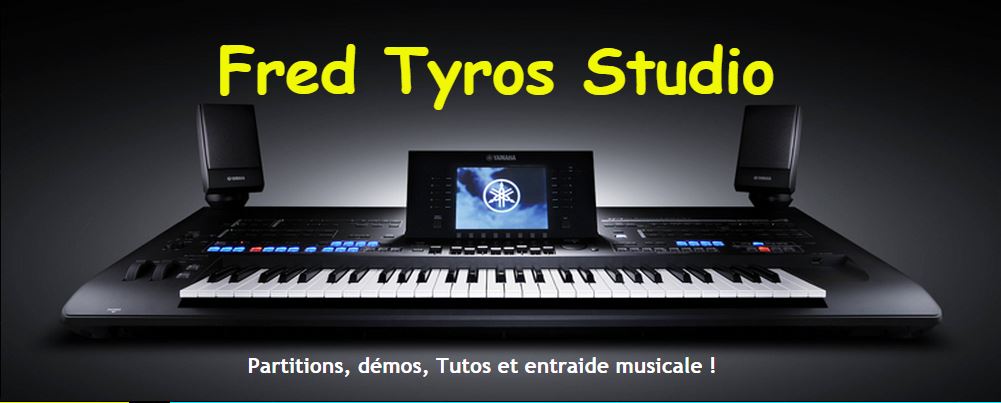 Formulaire FTSNom :Prénom:Pseudo eklablog :Date de naissance :Ville :Instruments :Ce que vous aimeriez trouver sur Fred Tyros Studio :Ce qui ne vous plait pas sur Fred Tyros Studio : 